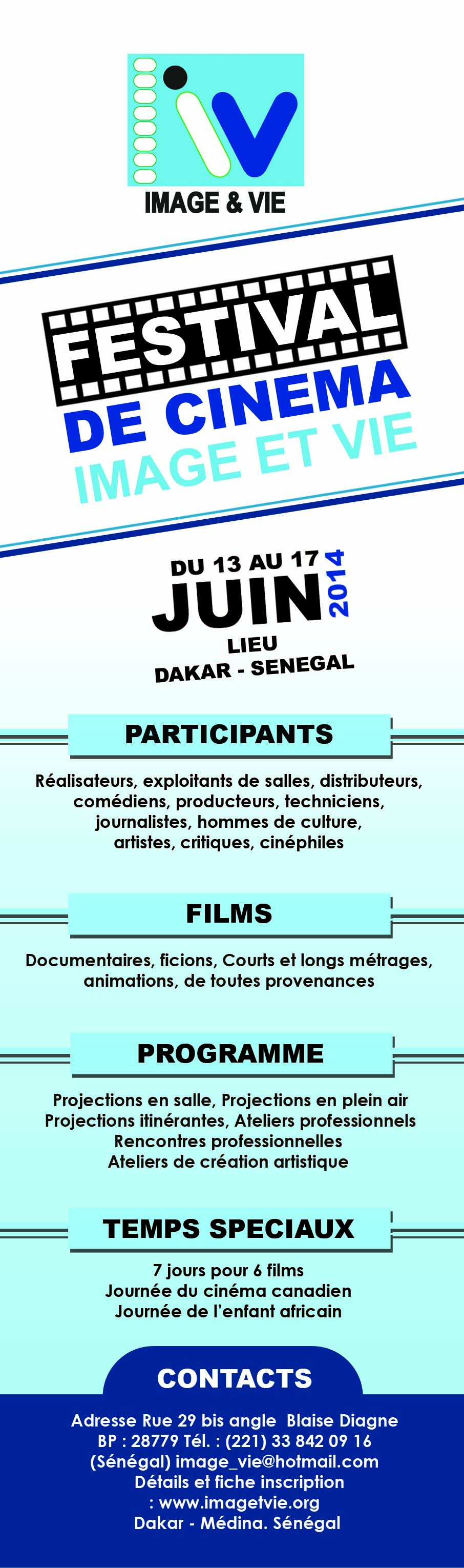 Appel à Films                                 Festival de cinéma Image et vie Envoyez nous vos films à notre adresse postale jusqu’au 15 Avril 2014 Compétition :  
Fictions : courts métrage                       Documentaires : courts, longs et moyens métrages       Hors compétition :                                                 Longs et courts métrage fiction, longs et courts métrage documentaires                     Films concernés : Toutes durées et tous pays                                                            Conditions :
Compétition : Films du monde entier, terminés en 2012                                                   Hors compétition : Toutes années Date du Festival : Du 13 au 17 juin 2014 

email : image_vie@hotmail.com                                Site : www.imagetvie.orgAdresse : Rue 29 bis angle Blaise Diagne Médina Dakar Bp : 28 779 Dakar Médina 